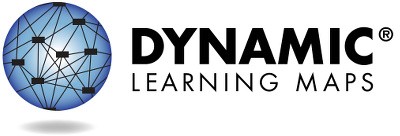 مجموعی نتائججماعت 5 کی ریاضی طلباء کو 8 بنیادی عناصر سے متعلق 40 مہارتوں میں اپنی کامیابیاں دکھانے کا موقع دیتی ہے۔ [طالب علم کا نام] نے بہار 2023 کے دوران ان 40 مہارتوں میں سے ___ میں عبور حاصل کیا ہے۔ مجموعی طور پر، ریاضی میں [طالب علم کا نام] کی مہارت کارکردگی کی چار اقسام میں سے ____ میں آتی ہے: _________. [طالب علم کا نام] نے جن مخصوص مہارتوں میں عبور حاصل کیا ہے اور نہیں کیا ہے [طالب علم کا نام] کے لرننگ پروفائل میں موجود ہیں۔اُبھرتا ہوا	ہدف کے قریب	ہدف پر	اعلیٰ درجے پرمخصوص میدانعمودی لکیروں والے گراف مخصوص میدان میں حاصل ہونے والی مہارت کے فیصد کا خلاصہ ظاہر کرتے ہیں۔ معیار کے مطابق مختلف سطحوں پر مواد کی دستیابی کی وجہ سے تمام طلباء سبھی مہارتوں کا امتحان نہیں لیتے ہیں۔M.C1.1: نمبر اسٹرکچرز کو سمجھیں (گنتی، مقام کی قدر [پلیس ویلیو]، فریکشن)__%5 مہارتوں میں سے __ پر عبور حاصل کیاM.C1.2: نمبروں اور سیٹوں کا موازنہ کریں، بنائیں، اور ٹکڑے [ڈی کمپوز] کریں__%10 مہارتوں میں سے __  پر عبور حاصل کیاصفحہ 1 از 2وسائل سمیت مزید معلومات کے لئے، براہ کرم https://dynamiclearningmaps.org/states ملاحظہ کریں۔c یونیورسٹی آف کنساس۔ جملہ حقوق محفوظ ہیں۔ صرف تعلیمی مقاصد کے لئے۔ اجازت کے بغیر تجارتی یا دیگر مقاصد کے لئے استعمال نہیں کیا جا سکتا۔ “Dynamic Learning Maps” یونیورسٹی آف کنساس کا ٹریڈ مارک ہے۔کارکردگی کی پروفائل، جاری ہےM.C1.3: سادہ ریاضی کے آپریشنز کا استعمال کرتے ہوئے درست اور مؤثر طریقے سے حساب لگائیںM.C2.2: رقبہ، دائرہ، اور حجم کے مسائل کو حل کریں__%5 مہارتوں میں سے __ پر عبور حاصل کیا__%5 مہارتوں میں سے __ پر عبور حاصل کیاM.C2.1: دو اور تین جہتی اشکال کی جیومیٹری کی خصوصیات کو سمجھیں اور استعمال کریںM.C3.2: ڈیٹا ڈسپلے کی نمائندگی اور تشریح کریں__%10 مہارتوں میں سے __ پر عبور حاصل کیا__%5 مہارتوں میں سے __ پر عبور حاصل کیا     +اس مخصوص میدان میں عناصر کی جانچ نہیں کی گئی۔مخصوص میدانوں پر مشتمل ہر ایک بنیادی عنصر پر [طالب علم کا نام] کی کارکردگی کے بارے میں مزید معلومات لرننگ پروفائل میں موجود ہیں۔وسائل سمیت مزید معلومات کے لئے، براہ کرم https://dynamiclearningmaps.org/states ملاحظہ کریں۔	صفحہ 2 از 2[طالب علم کا نام] کی 5ویں جماعت کے ریاضی کے بنیادی عناصر میں کارکردگی کا خلاصہ ذیل میں دیا گیا ہے۔ یہ معلومات ان تمام DLM ٹیسٹوں پر مبنی ہیں جو [طالب علم کا نام] نے بہار 2023 کے دوران لئے تھے۔ [طالب علم کا نام] کا جائزہ 5ویں جماعت میں متوقع 8 بنیادی عناصرمیں سے __ اور 6 مخصوص میدانوں میں سے __ پر لیا گیا۔تشخیص کے دوران کسی سطح پر مہارت کا مظاہرہ کرنے کا مطلب ہے کہ بنیادی عنصر میں تمام سابقہ سطحوں پر مہارت حاصل ہے۔ یہ جدول ظاہر کرتا ہے کہ آپ کے بچے نے تشخیص میں کن مہارتوں کا مظاہرہ کیا ہے اور ان مہارتوں کا موازنہ گریڈ لیول کی توقعات سے کیسے ہوتا ہے۔اس سال جن درجوں پر عبور حاصل کیااس بنیادی عنصر پر مہارت کا کوئی ثبوت نہیں ہےبنیادی عنصر کا ٹیسٹ نہیں لیا گیاصفحہ 1 از 2اس رپورٹ کا مقصد یہ ہے کہ تدریسی منصوبہ بندی کے عمل میں ثبوت کے ایک ذریعہ کے طور پر کام آئے۔ نتائج صرف سال کے موسم بہار کے جائزے کے آخر میں چیزوں کے جوابات پر مبنی ہیں۔ چونکہ آپ کا بچہ ترتیبات میں علم اور مہارت کا مختلف انداز میں مظاہرہ کر سکتا ہے، اس لئے یہاں دکھائے گئے تخمینی مہارت کے نتائج شاید اس بات کی پوری طرح نمائندگی نہ کریں کہ آپ کا بچہ کیا جانتا ہے اور کیا کر سکتا ہے۔وسائل سمیت مزید معلومات کے لئے، براہ کرم https://dynamiclearningmaps.org/states ملاحظہ کریں۔ c یونیورسٹی آف کنساس۔ جملہ حقوق محفوظ ہیں۔ صرف تعلیمی مقاصد کے لئے۔ اجازت کے بغیر تجارتی یا دیگر مقاصد کے لئے استعمال نہیں کیا جا سکتا۔ “Dynamic Learning Maps” یونیورسٹی آف کنساس کا ٹریڈ مارک ہے۔اس سال جن درجوں پر عبور حاصل کیااس بنیادی عنصر پر مہارت کا کوئی ثبوت نہیں ہےبنیادی عنصر کا ٹیسٹ نہیں لیا گیاصفحہ 2 از 2وسائل سمیت مزید معلومات کے لئے، براہ کرم https://dynamiclearningmaps.org/states ملاحظہ کریں۔مہارت کے درجے کا اندازہمہارت کے درجے کا اندازہمہارت کے درجے کا اندازہمہارت کے درجے کا اندازہمہارت کے درجے کا اندازہمہارت کے درجے کا اندازہمہارت کے درجے کا اندازہمخصوص میدانبنیادی عنصر1234 (ہدف)5M.C1.1M.EE.5.NF.2علیحدگی کو پہچانیں؛ کچھ کو پہچانیںاشکال کو برابر حصوں میں تقسیم کریںایک تہائی اور ایک دسویں کو پہچانیں جیسا کہ ایک ایریا ماڈل کے ذریعے دکھایا گیا ہےتہائی اور دسویں کو پہچانیں جیسا کہ ایریا ماڈلز کے ذریعے دکھایا گیا ہے۔ایک پراپر فریکشن کو پہچانیں جیسا کہ ایک ایریا ماڈل کے ذریعہ دکھایا گیا ہےM.C1.2M.EE.5.NBT.3علیحدگی کو پہچانیں؛ ایک سیٹ کو پہچانیںنمونوں کا استعمال کرتے ہوئے دو مقداروں (سیٹ) کا موازنہ کریںعلامات کا استعمال کرتے ہوئے 10 تک کے دو نمبروں کا موازنہ کریںعلامات کا استعمال کرتے ہوئے 100 تک کے دو نمبروں کا موازنہ کریں1000 تک کے نمبروں کا موازنہ کریں؛ دو ہندسی نمبر ترتیب دیںM.C1.2M.EE.5.NBT.4ایک سیٹ میں اشیاء کی تعداد کو پہچانیںاکائی [یونٹ] کو پہچانیں؛ دسیوں اور ایک کو پہچانیں؛ نمبروں کو تشکیل دیں اور علیحدہ کریںمقام کی قدر [پلیس ویلیو] کو جانیں اور اسے بلا کسر پورا کرنے [راونڈنگ] سے جوڑیں100 تک نمبروں کو قریب ترین دس تک پورا کریں1000 تک نمبروں کو قریب ترین سو تک پورا کریںمہارت کے درجے کا اندازہمہارت کے درجے کا اندازہمہارت کے درجے کا اندازہمہارت کے درجے کا اندازہمہارت کے درجے کا اندازہمہارت کے درجے کا اندازہمہارت کے درجے کا اندازہمخصوص میدانبنیادی عنصر1234 (ہدف)5M.C1.3M.EE.5.NBT.5علیحدگی، سیٹ اور ذیلی سیٹ کو پہچانیںبار بار جمع کرنے کی وضاحت اور نمائندگی کریں اور حل کریںضرب کے تصور کو دکھائیں12 تک کے نمبروں کو ایک سے پانچ تک ضرب دیںضرب اور تقسیم کے درمیان تعلق کو سمجھیںM.C2.1M.EE.5.G.1-4ایک جیسی اشیاء اور مختلف اشیاء کو پہچانیںگروپ سے ہم آہنگ یا اسی طرح کی 2-D اور 3-D اشکالاشکال کی نسبتی اقدار کو جانیںمختلف اشکال کی مشترکہ صفات کی نشاندہی کریںدو یا زیادہ اشکال کی صفات کا موازنہ کریںM.C2.1M.EE.5.MD.3ماحول میں کسی نئی چیز کو نوٹ کریںایک جیسی اشیاء اور مختلف اشیاء کو پہچانیںملتی جلتی اور اسی طرح کی 3-D اشکال کو ملائیںدائروں، کونز، کیوبز اور سلنڈروں کو پہچانیںاشکال کی صفات بیان کریں؛ اشیاء کو بیان کرنے کے لئے اشکال استعمال کریںM.C2.2M.EE.5.MD.4-5علیحدگی کو پہچانیں؛ انکلوژر کو پہچانیںحجم اور یونٹ کیوب [اکائی کے مکعب] کی وضاحت کریںیونٹ کیوبز کے ساتھ حجم کی وضاحت کریں اور حساب لگائیںمستطیل پرزم کے حجم کا حساب لگائیںمستطیل پرزم کے حجم سے متعلق لفظی سوالات کو حل کریںM.C3.2M.EE.5.MD.2M.EE.5.MD.2اشیاء کو ترتیب دیں: اشیاء کی درجہ بندی کریںسوالات کا جواب دینے کے لئے گراف سے معلومات کا استعمال کریںگراف پر معلومات کی نمائندگی اور تشریح کریںپیشن گوئیاں اور تخمینہ لگانے کے لیے گراف کا استعمال کریں